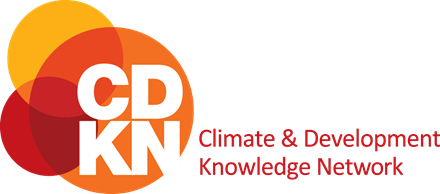 CDKN pro forma supplier invoicePwC  FOCUS  Process Support PricewaterhouseCoopers Services Ltd, c/oFOCUS  Process Support, ID Finance, Level 3, Hay’s Galleria, 1 Hay’s Lane, London SE1 2RDSupplier Name [      ]Supplier address [    ]Supplier email address [    ]CDKN Ref project [       ]CDKN Contract No [    ]Supplier Ref/Inv No [    ][   ] [   ] 2014[Payment destination requirements]Total net amount (£)UK VAT, if applicable (£)Total gross amount (£)Fixed Fee only payment mechanism:For services rendered in connection with CDKN project [   ]  and Contract No   [   ]for the delivery of [   ];Fees and Expenses payment mechanismFees;For services rendered in connection with CDKN project [   ]  and Contract No   [   ]for the delivery of [   ];or[insert name], [  ] days @ £ [  ]  per day     Expenses;Accommodation @  £  [   ]  per daySubsistenceFlightsOther expensesXXXXXXXXXXXXXXXXXXXXXTotal XXX